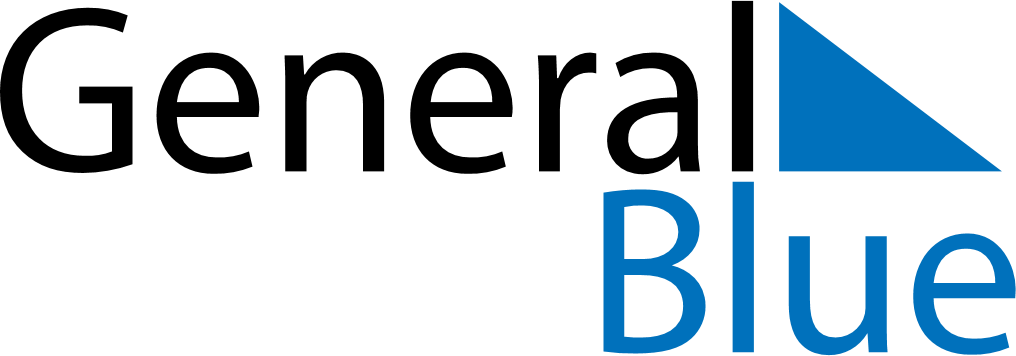 2027 - Q1Albania2027 - Q1Albania2027 - Q1Albania2027 - Q1Albania2027 - Q1Albania2027 - Q1Albania January 2027 January 2027 January 2027SundayMondayMondayTuesdayWednesdayThursdayFridaySaturday123445678910111112131415161718181920212223242525262728293031 February 2027 February 2027 February 2027SundayMondayMondayTuesdayWednesdayThursdayFridaySaturday11234567889101112131415151617181920212222232425262728 March 2027 March 2027 March 2027SundayMondayMondayTuesdayWednesdayThursdayFridaySaturday1123456788910111213141515161718192021222223242526272829293031Jan 1: New Year’s DayMar 28: Catholic EasterJan 2: New Year HolidayMar 29: Catholic EasterMar 2: League of Lezhë dayMar 7: Teacher’s DayMar 8: Mother’s DayMar 9: End of Ramadan (Eid al-Fitr)Mar 14: Summer DayMar 15: Summer Day (substitute day)Mar 22: Sultan Nevruz’s Day